
 СОВЕТ ДЕПУТАТОВ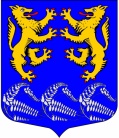 МУНИЦИПАЛЬНОГО ОБРАЗОВАНИЯ«ЛЕСКОЛОВСКОЕ СЕЛЬСКОЕ ПОСЕЛЕНИЕ»ВСЕВОЛОЖСКОГО МУНИЦИПАЛЬНОГО РАЙОНАЛЕНИНГРАДСКОЙ ОБЛАСТИ                   ЧЕТВЕРТОГО СОЗЫВА                  РЕШЕНИЕ05.08.2020 года                                                                                               №29 дер. Верхние ОселькиВ соответствии с главой 6.4 Градостроительного кодекса Российской Федерации, Федеральным законом от 06.10.2003 N 131-ФЗ "Об общих принципах организации местного самоуправления в Российской Федерации", Уставом муниципального образования  «Лесколовское сельское поселение» Всеволожского муниципального района Ленинградской области, на основании Акта обследования дома № 1 от 11 августа 2009 г., совет депутатов муниципального образования «Лесколовское сельское поселение» Всеволожского муниципального района Ленинградской области принял:РЕШЕНИЕ:1. Осуществить снос объекта капитального строительства: жилой дом с кадастровым номером 47:07:0116001:138, расположенного по адресу: Ленинградская область, Всеволожский район, дер. Нижние Осельки, в/г. 1, д. 1 (далее Объект), находящегося в границах земельного участка с кадастровым номером 47:07:0153001:4346.2. Администрации муниципального образования «Лесколовское сельское поселение» Всеволожского муниципального района Ленинградской области:- организовать работу по сносу Объекта;-  снять Объект с государственного кадастрового учета и прекратить право собственности муниципального образования на него;- исключить Объект из реестра муниципального имущества.           3. Опубликовать настоящее решение в газете «Лесколовские вести» и разместить на официальном сайте муниципального образования «Лесколовское сельское поселение» Всеволожского муниципального района Ленинградской области в информационно-телекоммуникационной сети Интернет.4. Настоящее решение вступает в силу с момента его принятия.5. Контроль исполнения данного решения возложить на постоянную комиссию совета депутатов по бюджету, предпринимательству, налогам, инвестициям, и экономическому развитию, территориальному планированию, использованию земель и экологии.Глава муниципального образования                                                  А.Л. МихеевО сносе, снятии с государственного кадастрового учета и прекращении права муниципальной собственности жилого дома, признанного аварийным, расположенного по адресу: Ленинградская область, Всеволожский район, дер. Нижние Осельки, в/г. 1, д. 1 